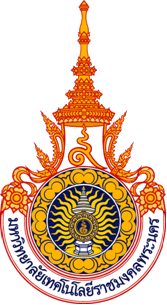 มหาวิทยาลัยเทคโนโลยีราชมงคลพระนคร		      					แบบ  วจ.1แผนการใช้จ่ายเงินในการดำเนินการวิจัยชื่อโครงการวิจัย……………………………………………………………………………………..…ประเภทของโครงการวิจัย  โครงการวิจัย-เงินงบประมาณ พ.ศ……. 	  โครงการวิจัย-เงินผลประโยชน์ พ.ศ……  โครงการวิจัยพิเศษ 				  โครงการวิจัย-งบภายนอกงบกลาง (หน่วยงาน/สถาบัน) พ.ศ…….งบสะสม (หน่วยงาน/สถาบัน) พ.ศ. ….เงินกองทุนวิจัย พ.ศ…….วงเงินของโครงการ……… (กรณีเป็นโครงการต่อเนื่องมากกว่า 1 ปี ให้แสดงวงเงินที่ได้รับจัดสรรในปีงบประมาณปัจจุบัน)………………………..หน่วยงานรับผิดชอบโครงการ………………………………………………………………………..เจ้าของโครงการ 1. ……………………………………………………….หัวหน้าโครงการวิจัย2. ………………………………………………………..ผู้ร่วมโครงการวิจัย3. ………………………………………………………..ผู้ร่วมโครงการวิจัย4. ………………………………………………………..ผู้ร่วมโครงการวิจัย==============================================================1. วัตถุประสงค์ของโครงการ………………………………………………………………………………………………………………………………………………………………………………………………………………………………………………………………………………………………………………………2. เป้าหมาย หรือผลผลิตหรือสำเร็จของโครงการ………………………………………………………………………………………………………………………………………………………………………………………………………………3. แผนการดำเนินงานตามโครงการวิจัยประจำปีงบประมาณ พ.ศ. ………. (ปีปัจจุบัน)3.1 สถานที่ดำเนินการ……………………………………………………………………………..3.2 วิธีการดำเนินการ……………………………………………………………………………3.3 ขั้นตอนในการดำเนินการและวงเงินประมาณค่าใช้จ่ายในแต่ละขั้นตอน……………………..…………………………………………………………………………………………………3.4 ระยะเวลาดำเนินการ……………….ปี…………….เดือนเวลาเริ่มต้น……………………………..เวลาสิ้นสุดโครงการ………………………………..4. ประมาณการค่าใช้จ่ายในการดำเนินงานตามโครงการวิจัยสำหรับวงเงินที่ได้รับในปีงบประมาณพ.ศ. ……..….4.1 งบบุคลากร (ได้แก่ ค่าใช้จ่ายในลักษณะเงินเดือน ค่าจ้าง 	……………………..บาทหรือค่าตอบแทนที่มีกำหนดจ่ายเป็นรายเดือน และหรือค่าใช้จ่าย ค่าตอบแทนในลักษณะเหมาจ่าย)- ค่าตอบแทนนักวิจัย- ค่าตอบแทนผู้ช่วยนักวิจัย4.2 งบดำเนินการ (ได้แก่ค่าใช้จ่ายในการจัดซื้อวัสดุ อุปกรณ์ 	………………….….บาทและค่าใช้จ่ายอื่น )- ค่าใช้จ่ายในการเดินทาง- ค่าใช้จ่ายในการฝึกอบรม- ค่าจ้างพิมพ์เอกสาร- ค่าวัสดุอุปกรณ์- ค่าไปรษณีย์, โทรเลข, ค่าโทรศัพท์…ฯลฯ…4.3 งบลงทุน (ถ้ามี)(ค่าใช้จ่ายในการจัดซื้อครุภัณฑ์, สิ่งก่อสร้าง)เฉพาะที่ได้รับอนุมัติในโครงการและหรือเงินประจำงวดโดยให้แสดงรายละเอียดรายการและวงเงินของแต่ละรายการ4.4 ค่าสาธารณูปโภค (ค่าน้ำ ค่ากระแสไฟฟ้า) 			………………….….บาท(จ่ายให้แก่หน่วยงานในอัตรา 5%ของวงเงินงบดำเนินการข้อ 4.2				รวมรายจ่ายทั้งสิ้น5. ขอรับเงินอุดหนุนเป็นจำนวน……..งวด ตามรายละเอียดดังนี้งวดแรก 		จำนวนเงิน………………………...บาท เมื่อหน่วยงานรับเงินจากกองคลัง       งวดที่สอง 		จำนวนเงิน………………………...บาท เมื่อ…………(ระบุ)……………..งวดก่อนงวดสุดท้าย 	จำนวนเงิน………………………...บาท เมื่อส่งรายงานความก้าวหน้าของ          โครงการวิจัยงวดสุดท้าย		จำนวนเงิน………………………...บาท เมื่อส่งรายงานฉบับสมบูรณ์หรือ          ส่งรายงานผลการดำเนินการวิจัย          ตามแผนที่ระบุใน วจ. 1รวมเป็นเงิน			 บาท(หมายเหตุ) 	จำนวนงวดเงินที่ขอรับต้องไม่น้อยกว่า 3 งวดวงเงินในแต่ละงวดให้กำหนดเป็นร้อยละของเงินอุดหนุนที่ได้รับอนุมัติวงเงินในงวดก่อนงวดสุดท้ายต้องเป็นจำนวนไม่น้อยกว่าร้อยละ 20 ของเงินอุดหนุน        ที่ได้รับอนุมัติวงเงินในงวดสุดท้ายต้องเป็นจำนวนไม่น้อยกว่าร้อยละ 10 ของเงินอุดหนุนที่ได้รับ    อนุมัติลงชื่อ……………………………..หัวหน้าโครงการวิจัยลงชื่อ……………………………..ผู้ร่วมโครงการวิจัยลงชื่อ……………………………..ผู้ร่วมโครงการวิจัยลงชื่อ……………………………..ผู้ร่วมโครงการวิจัยลงชื่อ……………………………..ผู้ร่วมโครงการวิจัย